PRIVACY NOTICES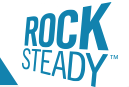 GDPR ComplianceIn preparation for the General Data Protection Regulations that come into effect in May 2018, Rocksteady Music School have audited and reviewed all our systems, policies and processes related to how we store and process your personal data, including commissioning a GDPR readiness review with an external auditor. Protecting your data, and your rights under the GDPR is a priority for us and we will continue to review our processes as our business and the wider technology market evolve.How and why we process your personal dataHere at Rocksteady Music School we need to store and process certain personal data to deliver our services to you.Our Privacy Notices explain what data we store and why:Privacy Notice for Parents and ChildrenPrivacy Notice for our Contacts in SchoolsPrivacy Notice for Suppliers and other Professional ContactsPrivacy Notice for Job ApplicantsRelated DocumentsPrivacy PolicyYour rights under the GDPRYou have qualified rights to access, rectify and erase your personal data, and to restrict or object to processing, and to make your data portable. You have the right to complain to a Supervisory Authority (e.g. The Information Commissioner’s Office).How to raise a concern about how your data is handledPlease contact us with any concerns you have about how we are handling your data. For detailed guidance on how to raise a concern, and your rights to escalate concerns to the Information Commissioners Office (ICO) please visit: https://ico.org.uk/for-the-public/raising-concerns/